       В соответствии с Федеральным законом от 25.12.2008 № 273-ФЗ «О противодействии коррупции», Законом Чувашской Республики от 05.10.2007 № 62 «О муниципальной службе в Чувашской Республике», Собрание депутатов Яльчикского муниципального округа Чувашской Республики  р е ш и л о:       Внести в Положение о муниципальной службе в Яльчикском муниципальном округе Чувашской Республики, утвержденное решением Собрания депутатов Яльчикского муниципального округа от 20.12.2022 № 7/17-с, следующие изменения:      1) пункт 6.2.3 раздела 6 дополнить словами «, за исключением случаев, установленных федеральными законами»;      2) пункт 6.3.1 Раздела 6 дополнить словами «, за исключением случаев, установленных федеральными законами»;      3) в пункте 8.5 Раздела 8 слова «недостоверных или» исключить, дополнить словами «, за исключением случаев, установленных федеральными законами»;     4) раздел 8 дополнить пунктом 8.5.1 следующего содержания:«8.5.1. Представление муниципальным служащим заведомо недостоверных сведений, указанных в пункте 8.5 настоящего раздела, является правонарушением, влекущим увольнение муниципального служащего с муниципальной службы.»;     5) раздел 11 дополнить пунктом 11.6.1 следующего содержания:«11.6.1. Муниципальный служащий освобождается от ответственности за несоблюдение ограничений и запретов, требований о предотвращении или об урегулировании конфликта интересов и неисполнение обязанностей, установленных настоящим Федеральным законом и другими федеральными законами в целях противодействия коррупции, в случае, если несоблюдение таких ограничений, запретов и требований, а также неисполнение таких обязанностей признается следствием не зависящих от него обстоятельств в порядке, предусмотренном частями 3 - 6 статьи 13 Федерального закона от 25 декабря 2008 года N 273-ФЗ «О противодействии коррупции».»;    6) в пункте 11.12 Раздела 11 слова «о применении к муниципальному служащему взыскания в виде увольнения (освобождение от должности)» заменить словами «об увольнении (прекращении полномочий) муниципального служащего».2. Настоящее решение вступает в силу со дня его официального опубликования.Председатель Собрания депутатов Яльчикского муниципального округа Чувашской  Республики                                                                    В.В.СядуковГлава Яльчикского муниципального округа Чувашской Республики                                                         Л.В.Левый
Чёваш РеспубликиЕлч.к муниципаллё округ.н депутатсен Пухёв.ЙЫШЁНУ2023 =? октябр.н 03-м.ш. № 6/15-сЕлч.к ял.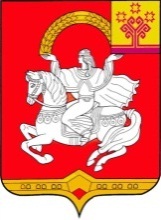  Чувашская  РеспубликаСобрание депутатов Яльчикского муниципального округаРЕШЕНИЕ       « 03» октября 2023 г. №  6/15-ссело ЯльчикиО внесении изменений в Положение о муниципальной службе в Яльчикском муниципальном округе Чувашской Республики